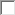 ПРИНЯТА В РАБОТУПРИНЯТА В РАБОТУДиректору                            	ООО "БелТехЭкспертиза" Дылюку Ивану ВладимировичуИсполнительДиректору                            	ООО "БелТехЭкспертиза" Дылюку Ивану ВладимировичуДата распределенияПодпись рук.лаб.________________________________________________________________________________________________________________________________________________________действующего на основании ___________________________________________________________Юридический адрес: _________________________________________________________________Банковские реквизиты: __________________________________________________________________УНП ___________________________________Контакты: _______________________________ЗАЯВКА № ____ от ___________ЗАЯВКА № ____ от ___________ЗАЯВКА № ____ от ___________Прошу провести испытания поясов предохранительных методом статического нагружения в соответствии с ГОСТ 12.4.089 п. 4.2 (нагрузка 4000Н) в количестве _______ шт.Прошу провести испытания поясов предохранительных методом статического нагружения в соответствии с ГОСТ 12.4.089 п. 4.2 (нагрузка 4000Н) в количестве _______ шт.Прошу провести испытания поясов предохранительных методом статического нагружения в соответствии с ГОСТ 12.4.089 п. 4.2 (нагрузка 4000Н) в количестве _______ шт.и по окончании лабораторной деятельности по настоящей заявке выдать протокол(ы) испытанийи по окончании лабораторной деятельности по настоящей заявке выдать протокол(ы) испытанийи по окончании лабораторной деятельности по настоящей заявке выдать протокол(ы) испытанийбез заключения о соответствии каким-либо требованиям;без заключения о соответствии каким-либо требованиям;без заключения о соответствии каким-либо требованиям;   с заключением о соответствии испытанного(ых) образца(ов) установленным в соответствующих ТНПА на продукцию или работы (иной документации, предоставленной вместе с заявкой) требованиям. При принятии решения о соответствии/не соответствии испытанных образцов прошу использовать следующее правило принятия решения: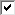    с заключением о соответствии испытанного(ых) образца(ов) установленным в соответствующих ТНПА на продукцию или работы (иной документации, предоставленной вместе с заявкой) требованиям. При принятии решения о соответствии/не соответствии испытанных образцов прошу использовать следующее правило принятия решения:   с заключением о соответствии испытанного(ых) образца(ов) установленным в соответствующих ТНПА на продукцию или работы (иной документации, предоставленной вместе с заявкой) требованиям. При принятии решения о соответствии/не соответствии испытанных образцов прошу использовать следующее правило принятия решения:    не применять (для качественных показателей);    не применять (для качественных показателей);    не применять (для качественных показателей);    двоичное заявление для правила простой приемки в соответствии с ILAC-G8:09/2019 (для количественных показателей);    двоичное заявление для правила простой приемки в соответствии с ILAC-G8:09/2019 (для количественных показателей);    двоичное заявление для правила простой приемки в соответствии с ILAC-G8:09/2019 (для количественных показателей);    двоичное заявление с защитной полосой в соответствии с ILAC-G8:09/2019, равной расширенной неопределенности измерения соответствующей величины (дляколичественных показателей);    двоичное заявление с защитной полосой в соответствии с ILAC-G8:09/2019, равной расширенной неопределенности измерения соответствующей величины (дляколичественных показателей);    двоичное заявление с защитной полосой в соответствии с ILAC-G8:09/2019, равной расширенной неопределенности измерения соответствующей величины (дляколичественных показателей);    иное (для количественных показателей) 	 	 	--- 	    иное (для количественных показателей) 	 	 	--- 	    иное (для количественных показателей) 	 	 	--- 	Даю свое согласие на проведение работ по испытаниямДаю свое согласие на проведение работ по испытаниямДаю свое согласие на проведение работ по испытаниям   только в рамках области аккредитации лаборатории;   только в рамках области аккредитации лаборатории;   только в рамках области аккредитации лаборатории;   вне области аккредитации лаборатории для определения следующего(их) показателя(ей): 	--- 	   вне области аккредитации лаборатории для определения следующего(их) показателя(ей): 	--- 	   вне области аккредитации лаборатории для определения следующего(их) показателя(ей): 	--- 	   с привлечением аккредитованной лаборатории 	 	для определения 	 	   с привлечением аккредитованной лаборатории 	 	для определения 	 	   с привлечением аккредитованной лаборатории 	 	для определения 	 	Протоколы испытаний прошу выдатьПротоколы испытаний прошу выдатьПротоколы испытаний прошу выдать   нарочно, в предварительно согласованное время;   нарочно, в предварительно согласованное время;   нарочно, в предварительно согласованное время;   по почте, при этом датой выдачи прошу считать дату отправки письма.   по почте, при этом датой выдачи прошу считать дату отправки письма.   по почте, при этом датой выдачи прошу считать дату отправки письма._______________________________________________________________